«Об утверждении плана работы комиссии по делам несовершеннолетних и защите их прав Ленинского муниципального района на 2022 год»	Комиссия по делам несовершеннолетних и защите их прав в составе заместителя председателя Цабыбина А.С., ответственного секретаря Граняк Ю.Г.,  членов комиссии: Алёшиной А.В., Петровой Л.А., Мукушевой М.А., Зайнулина С.К., Ягуповой И.В., Сапунковой И.Б.	При участии помощника прокурора Ленинского района В.С. Гришина.	Приглашенные:	Числова Полина Дмитриевна - инспектор ПДН ОУУП и ПДН ОМВД России по Ленинскому району;	Чурзина Ирина Михайловна - директор МКОУ «Ленинская СОШ № 3».	В открытом заседании рассмотрев  и обсудив предложения субъектов системы профилактики безнадзорности и правонарушений несовершеннолетних в план работы комиссии по делам несовершеннолетних и защите их прав Ленинского муниципального района  на 2022 год, КомиссияПОСТАНОВЛЯЕТ:Утвердить план работы комиссии по делам несовершеннолетних и защите их прав Ленинского муниципального района на 2022 год (прилагается).Определить следующие приоритетные направления деятельности комиссии по делам несовершеннолетних и защите их прав Ленинского муниципального района на 2022 год:- усиление контроля над реализацией государственных полномочий по созданию, исполнению функций, обеспечению деятельности КДН и ЗП Ленинского муниципального района;- активизация информационного сопровождения деятельности по профилактике безнадзорности и правонарушений несовершеннолетних, защите их прав;- раннее выявление семейного неблагополучия, в том числе в рамках организационно-методического сопровождения реализации Комплекса мер Волгоградской области, направленного на развитие систем обеспечения безопасного детства «Мир начинается с семьи».Члены комиссии по делам несовершеннолетних и защите их прав Ленинского муниципального района:- несут персональную ответственность за качество и своевременность подготовки плановых мероприятий;- представляют ответственному секретарю Комиссии материалы к заседанию не менее, чем за 5 дней до утвержденной даты заседания;- согласовывают с председателем (заместителем) комиссии отсутствие на заседании. Замена членов комиссии не допускается.В план работы Комиссии могут вноситься изменения, дополнения. Председатель, заместитель председателя Комиссии имеют право изменять сроки рассмотрения вопросов, проведения мероприятий.Заместитель председателя комиссии                                      А.С. ЦабыбинОтветственный секретарь комиссии                                        Ю.Г. Граняк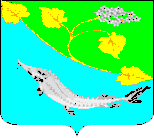 КОМИССИЯ ПО ДЕЛАМ НЕСОВЕРШЕННОЛЕТНИХ И ЗАЩИТЕ ИХ ПРАВ ЛЕНИНСКОГО МУНИЦИПАЛЬНОГО РАЙОНА ВОЛГОГРАДСКОЙ ОБЛАСТИКОМИССИЯ ПО ДЕЛАМ НЕСОВЕРШЕННОЛЕТНИХ И ЗАЩИТЕ ИХ ПРАВ ЛЕНИНСКОГО МУНИЦИПАЛЬНОГО РАЙОНА ВОЛГОГРАДСКОЙ ОБЛАСТИКОМИССИЯ ПО ДЕЛАМ НЕСОВЕРШЕННОЛЕТНИХ И ЗАЩИТЕ ИХ ПРАВ ЛЕНИНСКОГО МУНИЦИПАЛЬНОГО РАЙОНА ВОЛГОГРАДСКОЙ ОБЛАСТИКОМИССИЯ ПО ДЕЛАМ НЕСОВЕРШЕННОЛЕТНИХ И ЗАЩИТЕ ИХ ПРАВ ЛЕНИНСКОГО МУНИЦИПАЛЬНОГО РАЙОНА ВОЛГОГРАДСКОЙ ОБЛАСТИПОСТАНОВЛЕНИЕПОСТАНОВЛЕНИЕПОСТАНОВЛЕНИЕПОСТАНОВЛЕНИЕ23 декабря 2021 №28/17Администрация       Ленинскогомуниципального района